Observatie opdracht: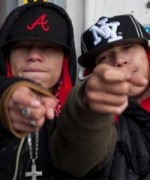 Stappenplan voor een observatie:Observatieformulier:Reden van observatieObserveren om te oefenen en versterken van observatie vaardigheden.Observatie doelAan de hand van verschillende leefgebieden de leefomstandigheden van de jongere(n) in kaart brengen.Observatie vraagWat is de huidige situatie van de jongere(n)?DeelvraagHoe functioneert de jongere(n) op verschillende leefgebiedenWelke problematiek speelt er?Wat gaat goed?ObservatiemethodeProtocollaire observatiePlan van aanpakTijdens de les observeren rapporteren op 12 april 2017Evaluatie puntenWat is de huidige situatie van de jongere(n)Welke hulpverlening zou geschikt zijn voor de jongere(n)?LeefgebiedenAantekeningenPersoonlijke situatie(Leeftijd, psychische klachten/aandoeningen, middelengebruik, verleden etc.)Financiële situatie(Werk? Uitkering?)Sociaal netwerk(Kennissen/vrienden)HuisvestingContact met hulpverlenersVerleden met justitieToekomstbeeldBeschermende factorenRisico factoren